Aanvraagformulier voor
ontheffing voor het volgen van het vak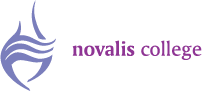 lichamelijke opvoeding (LO)In te vullen door ouder/verzorgerVolledig ingevuld formulier mailen naar ocobovenbouw@novalis.nlDe ouder(s)/verzorger(s) verzoeken het Novalis College om ontheffing te verlenen voor het volgen van de lessen LO (op grond van artikel 26e lid 1 voor havo/vwo of artikel 26n lid 1 voor vmbo van het Inrichtingsbesluit WVO) voor:Naam leerling    		………………………………………………………..Klas				………………………………………………………..Naam docent LO		………………………………………………………..Reden verzoek/diagnose 	………………………………………………………				………………………………………………………Verwachte tijdsduur (herstelperiode)  ………………………………………….Bij aanvang van een nieuw schooljaar dient de ontheffing opnieuw te worden aangevraagd.Naam ouder/verzorger	………………………………………………………Telefoonnummer		………………………………………………………Datum				Handtekening…………………….			……………………………………………………..Later in te vullen door examencommissie:Aanvraag ontheffing isAkkoordAfgewezen Datum ………………………Het document wordt opgenomen in het logboek van Magister.